Grodzisk Mazowiecki ........................................r (data)WNIOSEK……….....………………………….. (imię i nazwisko lub nazwa firmy).....................................................(adres właściciela).....................................................(PESEL lub REGON/data urodzenia).....................................................(nr tel. komórkowego)Starosta Powiatu GrodziskiegoWydział Komunikacjiul. Daleka 11a, 05-825 Grodzisk MazowieckiWnoszę o wydanie (proszę zaznaczyć odpowiednie pozycje):□ wtórnika dowodu rejestracyjnego□ nowego dowodu rejestracyjnego□ wtórnika pozwolenia czasowego□ wtórnika tablic (tablicy) rejestracyjnych: 1 szt. / 2 szt.  /   jednorzędowa / dwurzędowa□ wtórnika znaków legalizacyjnych□ dodatkowej tablicy do oznaczenia bagażnika□ wtórnika dodatkowej tablicy do oznaczenia bagażnika nr rejestracyjny pojazdu │.........│.........│.........│.........│.........│.........│.........│.........│	marka, typ, model - .......................................................................................	│.......│.......│.......│.......│.......│.......│.......│.......│.......│.......│......│......│......│......│......│......│......│numer identyfikacyjny VIN - nr nadwozia / podwozia (ramy)z powodu ...............................................................................................................................................................................................................................................................................................................................................................................................Wnoszę o wydanie:□ pozwolenia czasowego na okres konieczny do wydania wtórnika dowodu rejestracyjnego/nowego dowodu rejestracyjnego□ pozwolenia czasowego oraz tymczasowych tablic rejestracyjnych/tymczasowej tablicy rejestracyjnej na okres konieczny do wykonania wtórnika tablicy rejestracyjnej1Do wniosku załączam następujące dokumenty:1........................................................................2........................................................................3.......................................................................…………………………………….(podpis)                                                                       Grodzisk Mazowiecki ............................. r.….................................................................... imię i nazwisko / nazwa mocodawcy  ( właściciela pojazdu)...........................................................................................                          ( adres / siedziba)......................................................................................................................................................................................                   ( nr PESEL/  nr REGON)    Starosta Powiatu  Grodziskiego                                                                             Wydział Komunikacji							        ul. Daleka 11a, 05-825 Grodzisk Mazowiecki                                                                   PEŁNOMOCNICTWO	Ja niżej podpisany .................................................................................. udzielam ( imię i nazwisko osoby udzielającej pełnomocnictwa) pełnomocnictwa ............................................................................................................................................................................................................................................................( imię i nazwisko osoby upoważnionej oraz w przypadku osób fizycznych stopień pokrewieństwa, jeżeli występuje)legitymującej/ emu  się ......................................................... ....................  do załatwienia                                                                      ( rodzaj oraz seria i nr dokumentu tożsamości, PESEL )w moim imieniu  wszelkich czynności urzędowych dotyczących .......................................                                                                                                                                                                       ( Określić  rodzaj ..................................................................................                                   i  zakres czynności) Dotyczy pojazdu marki ................................................... nr VIN. / ramy  ...........................................................................numer  rejestracyjny .......................................................                                                                                    ..................................................     										podpis         Grodzisk Mazowiecki, dnia................................r.……………………………(imię i nazwisko/nazwa firmy)…………………………..(adres)……………………………                                                   ……………………………(PESEL/REGON)        				OŚWIADCZENIE	Dotyczy pojazdu marki: …………………………model: ……………………………...Numer VIN/ramy/podwozia: ……………………………..…………………………………….Oświadczam co następuje: …………………………………………………………………….………………………………………………………………………………………………………………………………………………………………………………………………………………………………………………………………………………………………………………………………………………………………………………………………………………………………………………………………………………………………………………………………………………………………………………………………………………………………………………………………………………………………………………………………………………………………………………………………………………………………………………………………………………………………………………………………………………………………………………………………………………………………………………………………                                                                ………………………………………..                                                                    (czytelny podpis osoby składającej oświadczenie)POUCZENIEUprzedzam Pana/ią o odpowiedzialności karnej za składanie fałszywych zeznań
i fałszywych oświadczeń wynikającej z art. 233 ustawy z dnia 6 czerwca 1997r. Kodeks Karny (Dz.U. z 2018 r. poz. 1600 z późn.zm.): §  1.  Kto, składając zeznanie mające służyć za dowód w postępowaniu sądowym lub w innym postępowaniu prowadzonym na podstawie ustawy, zeznaje nieprawdę lub zataja prawdę,podlega karze pozbawienia wolności od 6 miesięcy do lat 8.§  1a.  Jeżeli sprawca czynu określonego w § 1 zeznaje nieprawdę lub zataja prawdę z obawy przed odpowiedzialnością karną grożącą jemu samemu lub jego najbliższym,podlega karze pozbawienia wolności od 3 miesięcy do lat 5.§  2.  Warunkiem odpowiedzialności jest, aby przyjmujący zeznanie, działając w zakresie swoich uprawnień, uprzedził zeznającego o odpowiedzialności karnej za fałszywe zeznanie lub odebrał od niego przyrzeczenie.§  3.  Nie podlega karze za czyn określony w § 1a, kto składa fałszywe zeznanie, nie wiedząc o prawie odmowy zeznania lub odpowiedzi na pytania.§  4.  Kto, jako biegły, rzeczoznawca lub tłumacz, przedstawia fałszywą opinię, ekspertyzę lub tłumaczenie mające służyć za dowód w postępowaniu określonym w § 1,podlega karze pozbawienia wolności od roku do lat 10.§  4a.  Jeżeli sprawca czynu określonego w § 4 działa nieumyślnie, narażając na istotną szkodę interes publiczny,podlega karze pozbawienia wolności do lat 3.§  5.  Sąd może zastosować nadzwyczajne złagodzenie kary, a nawet odstąpić od jej wymierzenia, jeżeli:1) fałszywe zeznanie, opinia, ekspertyza lub tłumaczenie dotyczy okoliczności niemogących mieć wpływu na rozstrzygnięcie sprawy,2) sprawca dobrowolnie sprostuje fałszywe zeznanie, opinię, ekspertyzę lub tłumaczenie, zanim nastąpi, chociażby nieprawomocne, rozstrzygnięcie sprawy.§  6.  Przepisy § 1-3 oraz 5 stosuje się odpowiednio do osoby, która składa fałszywe oświadczenie, jeżeli przepis ustawy przewiduje możliwość odebrania oświadczenia pod rygorem odpowiedzialności karnej.nieprawomocne, rozstrzygnięcie sprawy.W dniu dzisiejszym składający/a oświadczenie został/a uprzedzony/a o odpowiedzialności karnej za składanie fałszywych zeznań i fałszywych oświadczeń.……………………                                                                                             ( podpis pracownika  i data)												OŚWIADCZENIEJa, niżej podpisany/a........................................................................................................... zam. .......................................................................................................................................................pouczony o odpowiedzialności karnej za składanie fałszywych zeznań i fałszywych oświadczeń (art. 233 ustawy z dnia 6 czerwca 1997r. Kodeks Karny Dz. U. z 2018 r. poz. 1600 z późn.zm.) oświadczam, że .........................................................................................................................  .........................................................................................................................................................................................................................................................................................................................................................................................................................................................................................................................................................................................................................................................................................................................................Grodzisk Mazowiecki, dnia.........................                                   ..............................                                                                                                                   (podpis) Wymiana/wtórnik: dowodu rejestracyjnego,  tablic rejestracyjnych, dodatkowa tablica rejestracyjna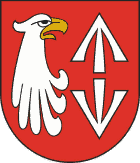 1. WYMAGANE DOKUMENTY: a)wniosek,b) załączniki:- zaświadczenie o pozytywnym wyniku badania technicznego pojazdu, - karta pojazdu (jeżeli była wydana),- dowód rejestracyjny, jeżeli nie został utracony,- oświadczenie o utracie dowodu rejestracyjnego/ tablicy rejestracyjnej / nalepki kontrolnej złożone pod odpowiedzialnością karną za składanie fałszywych zeznań w przypadku utraty tablicy rejestracyjnej,- dokument potwierdzający udzielenie pełnomocnictwa, jeżeli w sprawie występuje pełnomocnik,- do wglądu: dowód tożsamości – w przypadku gdy właścicielem pojazdu jest osoba fizyczna; aktualny odpis z Krajowego Rejestru Sądowego – jeżeli właścicielem pojazdu jest osoba prawna.2. PODSTAWA  PRAWNA: ustawa z dnia 14 czerwca 1960r. - Kodeks postępowania administracyjnego (Dz.U. z 2018r., poz. 2096,
z późn. zm.)ustawa z dnia 20 czerwca 1997r - Prawo o ruchu drogowym (Dz. U. z 2018 r., poz. 1990 z późn. zm.)rozporządzenia Ministra Infrastruktury i Budownictwa z dnia 11 grudnia 2017r. w sprawie rejestracji i oznaczania pojazdów oraz wymagań dla tablic rejestracyjnych (Dz. U. z 2017r., poz. 2355 z późn. zm.)rozporządzenie Ministra Infrastruktury z dnia 27 września 2003 r. w sprawie szczegółowych czynności organów w sprawach związanych z dopuszczeniem pojazdu do ruchu oraz wzorów dokumentów w tych sprawach 
(Dz. U. z 2016 r., poz. 1088 z późn. zm.)rozporządzenie Ministra Infrastruktury i Budownictwa z dnia 9 maja 2016 r. w sprawie wysokości opłat za wydanie dowodu rejestracyjnego, pozwolenia czasowego, tablic (tablicy) rejestracyjnych i nalepki kontrolnej oraz ich wtórników (Dz. U. z 2016 r., poz.689, z późn. zm.)ustawa z dnia 16 listopada 2006 r. o opłacie skarbowej (j.t. Dz. U. z 2018 r., poz. 1044, z późn. zm.)3. OPŁATY: Opłaty należy wnieść w kasie Starostwa lub na konto: 35 1240 6973 1111 0010 8249 9863.Opłatę skarbową w kwocie 17,00 zł za złożenie dokumentu stwierdzającego udzielenie pełnomocnictwa można dokonać przelewem na konto Urząd Miasta Grodzisk Mazowiecki, nr: 61 1240 6348 1111 0010 4058 8264, bezpośrednio w kasie tego urzędu lub w kasie Starostwa.4. MIEJSCE  ZŁOŻENIA  DOKUMENTU  I   ODBIORU:Wydział  Komunikacji, 05–825  Grodzisk Mazowiecki ul. Daleka 11a, pokój nr 11, 12 po wcześniejszym pobraniu numerka, obsługa firm pokój nr 9, obsługa firm leasingowych pokój nr 7, 7a, 14, 15. 5. JEDNOSTKA  ODPOWIEDZIALNA:Wydział Komunikacji Starostwa Powiatu Grodziskiego (tel. 22 755 55 16, 22 729 96 81 ).6. TERMIN  ODPOWIEDZI: Niezwłocznie po złożenia wniosku.8. UWAGI:ZAŁĄCZNIKI: wzór wniosku, pełnomocnictwo, oświadczenie.